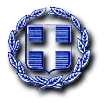 Θέμα: Πρόσκληση εκδήλωσης ενδιαφέροντος για εκπαιδευτική εκδρομή στη Ρουμανία, μετά από πρόσκληση του σχολείου της ομογένειας.Ο Διευθυντής του 2ου Γενικού Λυκείου Ηρακλείου Κρήτης καλεί  τα τουριστικά γραφεία να εκδηλώσουν ενδιαφέρον για τη διοργάνωση εκπαιδευτικής εκδρομής στη Ρουμανία, μετά από πρόσκληση του σχολείου της ομογένειας στο Βουκουρέστι. Στην εκδρομή προβλέπεται να συμμετάσχουν 80-90 περίπου μαθητές και 5-6 συνοδοί καθηγητές. Η αναχώρηση να γίνει εντός του Μαρτίου του 2020.Α. Η προσφορά θα πρέπει να περιέχει και να εξασφαλίζει:1. Μετάβαση από το Ηράκλειο στον Πειραιά ακτοπλοικώς και από Πειραιά στο Βουκουρέστι, μέσω Βελιγραδίου-Σιμπίου, οδικώς. Επιστροφή οδικώς προς Θεσσαλονίκη, μέσω Σόφιας, και από Θεσσαονίκη προς Ηράκλειο αεροπορικώς. 2. ΕΞΙ (6) συνολικά διανυκτερεύσεις: 1 στη Σόφια, 2 στο Βουκουρέστι, 2 στο Βελιγράδι και 1 Σιμπίου.3. Για τους μαθητές τρίκλινα ή τετράκλινα δωμάτια και για τους συνοδούς καθηγητές μονόκλινα. Για όλους χωρίς ράντζα.4. Επιβεβαιώσεις (με φαξ ή ηλεκτρονικό ταχυδρομείο) της διαθεσιμότητας των ξενοδοχείων και των μέσων μεταφοράς ΕΙΔΙΚΑ ΓΙΑ ΤΟ 2ο Γενικό Λύκειο (πειστήρια εισιτηρίων για αεροπλάνο, δωμάτια ξενοδοχείων).5. Λεωφορεία για τις μετακινήσεις, τα οποία θα είναι ανά πάσα στιγμή στη διάθεση των εκδρομέων, όχι διώροφα. Τα λεωφορεία θα πρέπει να διαθέτουν όλες τις προβλεπόμενες από την κείμενη νομοθεσία προδιαγραφές -να είναι ελεγμένα από ΚΤΕΟ, με έγγραφα καταλληλότητας οχήματος, επαγγελματική άδεια οδήγησης, με ζώνες ασφαλείας, με κλιματισμό- καθώς και ό,τι άλλο είναι απαραίτητο για την ασφαλή μετακίνηση των εκδρομέων. 6. Συνοδό ιατρό καθ' όλη τη διάρκεια της εκδρομής αποκλειστικά για το 2ο Λύκειο, ο οποίος θα είναι παρών σε όλες τις μετακινήσεις, για την αντιμετώπιση κάθε σχετικού περιστατικού.7. Συνοδό του τουριστικού γραφείου καθ’ όλη τη διάρκεια της εκδρομής και για όλες τις μετακινήσεις.8. Ξεναγό σε όλους τους αρχαιολογικούς χώρους επίσκεψης.9. Την αποδοχή ότι πλήρως υπεύθυνος για την διοργάνωση της εκδρομής είναι το ταξιδιωτικό γραφείο. Αυτό θα γνωρίζει το σχολείο και κανέναν άλλον. Εκεί θα απευθύνονται και οι όποιες απαιτήσεις του 2ου Γενικού Λυκείου.10. Τη νόμιμη τήρηση του ωραρίου των οδηγών λεωφορείου. Όπου προβλέπεται, να υπάρχει και δεύτερος οδηγός.11. Την υποχρεωτική Ασφάλιση Ευθύνης Διοργανωτή, όπως ορίζει η κείμενη νομοθεσία, καθώς και πρόσθετη προαιρετική ασφάλιση για περίπτωση ατυχήματος ή ασθένειας μαθητή ή συνοδού καθηγητή. 12. Την αποδοχή από το πρακτορείο ποινικής ρήτρας σε περίπτωση αθέτησης των όρων του συμβολαίου από τη μεριά του (παρακράτηση ποσού εκ μέρους του σχολείου). Ενδεχόμενη παρακράτηση θα υπολογιστεί αναλόγως της αθέτησης όρων του συμβολαίου και της χρονικής διάρκειας. 13. Την αποδοχή για έκδοση ονομαστικών και ατομικών αποδείξεων, εάν ζητηθούν.15. Την αποδοχή ότι η καταβολή του συνολικού κόστους στο ταξιδιωτικό γραφείο θα γίνει ως εξής: α) με την υπογραφή του συμφωνητικού θα πληρωθεί το 30% του συνολικού κόστους, β) με το πρώτο δεκαπενθήμε του Φεβρουαρίου 2019 θα έχει πληρωθεί το 80% του συνολικού κόστους και γ) το υπόλοιπο οφειλόμενο ποσό 20% θα εξοφληθεί με την επιστροφή στο Ηράκλειο, ως εγγύηση για την πλήρη και πιστή τήρηση των όρων του συμφωνητικού που θα έχει υπογραφεί.Β. Η πρόταση για το πρόγραμμα της εκδρομής να περιλαμβάνει ενδεικτικά:1η ημέρα: Πειραιάς – Βελιγράδι2η ημέρα: Βελιγράδι – περιήγηση. 3η ημέρα: Σιμπίου – περιήγηση.4η ημέρα: Βουκουρέστι – επίσκεψη στο Λύκειο – περιήγηση. 5η ημέρα: Βουκουρέστι – περιήγηση.6η ημέρα: Σόφια – Θεσσαλονίκη – περιήγηση.7η ημέρα: Θεσσαλονίκη – Ηράκλειο.Γ. Για τις παραπάνω υπηρεσίες ζητείται η τελική συνολική τιμή (με ΦΠΑ) της εκδρομής και η επιβάρυνση ανά μαθητή, με συμπερίληψη ενδεχόμενου τέλους διανυκτέρευσης. Όσα ταξιδιωτικά γραφεία ενδιαφέρονται να αναλάβουν την οργάνωση και την πραγματοποίηση της εκδρομής θα πρέπει να υποβάλουν στη Γραμματεία του 2ου Γενικού Λυκείου Ηρακλείου μέχρι και την Πέμπτη, 23 ΙΑΝΟΥΑΡΙΟΥ 2020 και ώρα 12:00 κλειστή σε φάκελο προσφορά σε έντυπη μορφή, στην οποία θα αναφέρεται το συνολικό κόστος ανά μαθητή και αναλυτικά όλα, όσα περιλαμβάνονται στην τιμή. Να δηλώνεται επίσης σαφώς από το ταξιδιωτικό γραφείο η προσφορά, σε περίπτωση σημαίνουσας είτε αύξησης είτε μείωσης του αριθμού των εκδρομέων.Με την προσφορά, το ταξιδιωτικό γραφείο απαραιτήτως θα καταθέσει και υπεύθυνη δήλωση ότι διαθέτει το ειδικό σήμα λειτουργίας, το οποίο πρέπει να βρίσκεται σε ισχύ. Επί πλέον, στο φάκελο της προσφοράς πρέπει να υπάρχει απαραιτήτως CD με την προσφορά και σε ηλεκτρονική μορφή (.doc ή .pdf) για να είναι εύκολη η ανάρτησή της στο διαδίκτυο.Ο ΔιευθυντήςΚώστας Ν. Κωνσταντίνου, δφΕΛΛΗΝΙΚΗ ΔΗΜΟΚΡΑΤΙΑΥΠΟΥΡΓΕΙΟ  ΠΑΙΔΕΙΑΣ  ΕΡΕΥΝΑΣ ΚΑΙ  ΘΡΗΣΚΕΥΜΑΤΩΝΕΛΛΗΝΙΚΗ ΔΗΜΟΚΡΑΤΙΑΥΠΟΥΡΓΕΙΟ  ΠΑΙΔΕΙΑΣ  ΕΡΕΥΝΑΣ ΚΑΙ  ΘΡΗΣΚΕΥΜΑΤΩΝΠΕΡ. Δ/ΝΣΗ ΠΡΩΤ. & ΔΕΥΤ. ΕΚΠ/ΣΗΣ Ν. ΗΡΑΚΛΕΙΟΥΠΕΡ. Δ/ΝΣΗ ΠΡΩΤ. & ΔΕΥΤ. ΕΚΠ/ΣΗΣ Ν. ΗΡΑΚΛΕΙΟΥΗράκλειο, 15/1/2020Δ/ΝΣΗ ΔΕΥΤ. ΕΚΠ/ΣΗΣ Ν. ΗΡΑΚΛΕΙΟΥΔ/ΝΣΗ ΔΕΥΤ. ΕΚΠ/ΣΗΣ Ν. ΗΡΑΚΛΕΙΟΥΑρ. Πρωτ.: 212ο ΓΕΝΙΚΟ  ΛΥΚΕΙΟ ΗΡΑΚΛΕΙΟΥ2ο ΓΕΝΙΚΟ  ΛΥΚΕΙΟ ΗΡΑΚΛΕΙΟΥΤαχ. Δ/νση:Ι. Κονδυλάκη 321Ι. Κονδυλάκη 321Ι. Κονδυλάκη 321Ταχ. Κωδικός: 71305                                                                       71305                                                                       71305                                                                       Τηλέφωνο:2810-3727322810-3727322810-372732Φαξ:2810-2532712810-2532712810-253271e-mail:mail@2lyk-irakl.ira.sch.gr - https://www.2lykeio.grmail@2lyk-irakl.ira.sch.gr - https://www.2lykeio.grmail@2lyk-irakl.ira.sch.gr - https://www.2lykeio.gr